                  Артикуляционная гимнастика в картинках.      Умение правильно, красиво, грамотно говорить имеет большое значение для полноценного развития личности. Успешным человека делает его умение общаться с другими людьми, говорить четко, интересно, грамотно. Начинать заботиться о качестве речи детей нужно как можно раньше. С каждым годом число детей с речевыми дефектами увеличивается. Речь формируется постепенно. Одним из важнейших ее качеств является звукопроизношение. Звуки речи образуются благодаря слаженной работе артикуляционных органов : губ, щек, мягкого неба и языка. Для выработки полноценных движений губ, языка, нижней челюсти полезна артикуляционная гимнастика. Артикуляционные упражнения особенно необходимы детям, у которых отмечается задержка речевого развития ЗРР, и детям, имеющим нарушение звукопроизношения. Выполнять упражнения для губ, щек и языка нужно ежедневно, по нескольку раз в день, причем повторять каждое упражнение следует не один, а несколько раз подряд. Все упражнения выполняются перед зеркалом. Общая продолжительность выполнения должна составлять 7-10 минут. Упражнения должны быть понятны ребенку, доступны ему.Для того чтобы познакомить детей с артикуляционной гимнастикой- необходим доступный для их восприятия наглядный материал. Этим материалом могут стать игрушки или картинки, иллюстрирующие разнообразные артикуляционные упражнения.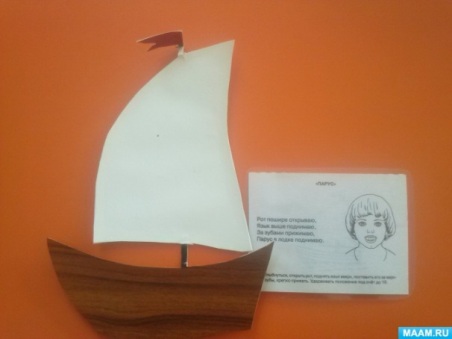 В своей работе я использую вот такие картинки, которые сделала сама из самоклеящейся пленки. Картинки распечатала на принтере, а затем по шаблону наклеила рисунки. Получились отличные картинки, которые я использую в индивидуальной работе с детьми.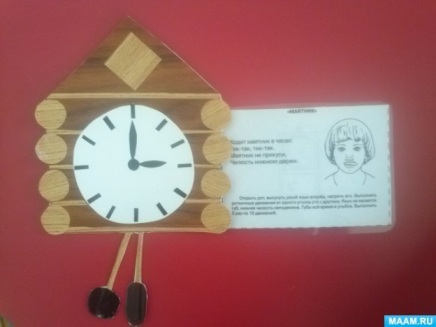 "Часики"Цель: Укрепить мышцы языка- отрабатывать их подвижность, совершая движения из стороны в сторону напряженным языком.Ходят часики вот так,Отбивая каждый шаг:Тик-так, тик-так, тик-так…Ходит маятник вот так.Делай так, делай так…Тик-так, тик-так, тик-так…«ЛЯГУШКА»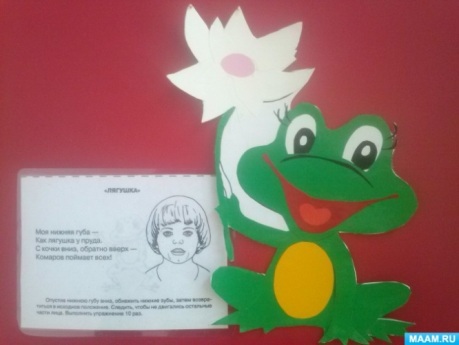 Цель: Укреплять нижнюю губу и тренировать ее подвижность.У лягушкиРот- ловушка.Попадет в ловушкуИ комар, и мушка.Губу к низу опустила,Сразу муху проглотила.«СОБАКА»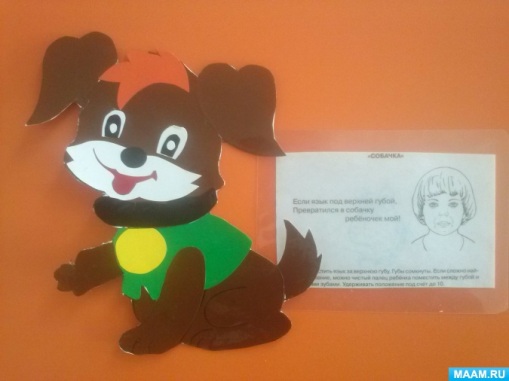 Цель: Развивать мышечную силу и подвижность губ и языка.Жучка косточку грызет-К ней никто не подойдет.Зубы скалит Жучка,Фу, какая злючка.А теперь другое дело:Жучка косточку доела.Языком рот облизалаИ хвостом нам завиляла.«ГОРКА»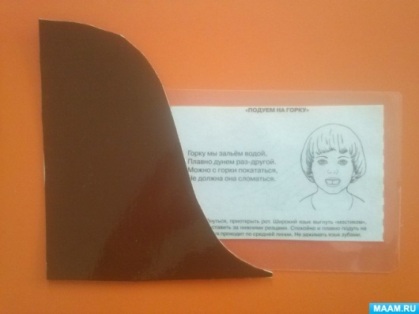 Цель: Развивать мускулатуру языка, укрепить кончик языка.Научить детей придавать языку положение, необходимое для произнесения свистящих звуковОй, сердит мороз!Горку снегом занес.Ребятишки не пугаются-И на лыжах все катаются.«ЧАШЕЧКА»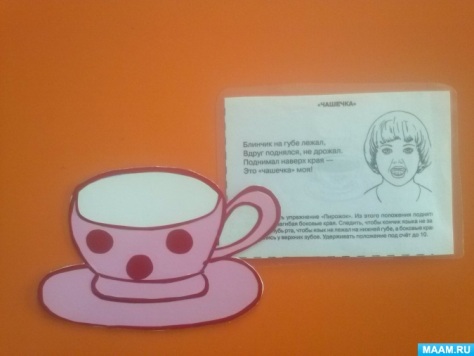 Цель: Укрепить мускулатуру языка. Научить детей удерживать язык в форме чашечки. Подготовить органы артикуляции к произнесению звука «Ш»Чай по чашкам разливаю-Сладким чаем угощаю.Подожди -не убирай!Наливаю в чашку чай.«ЛОШАДКА»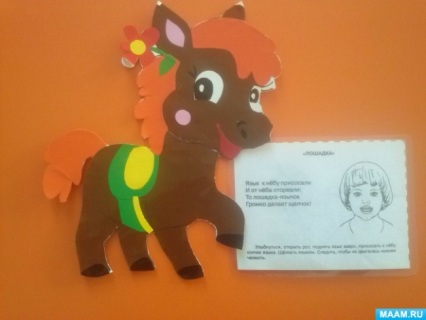 Цель: Укрепить мышцы языка, отрабатывать подъем языка, растягивать подъязычную связку (уздечку). Выработать вибрацию губ и языка, подготовить органы артикуляции к произнесению звука «Р»,развивать силу выдоха.По дорожке лошадь мчится.Слышишь, цокают копытца (Поцокать языком)Сначала лошадка скакала быстро-быстро (поцокать быстро, потом помедленнее, еще медленнее и наконец отстановилась – «ТПРУ-У-У…» - стой лошадка, отдохни!«ЧИСТИМ ЗУБКИ»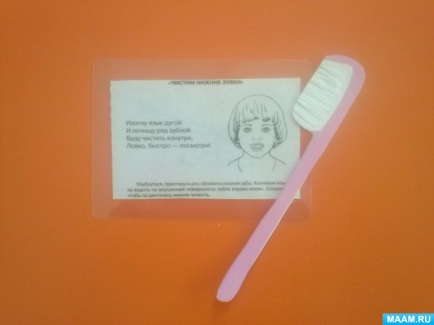 